Информационное письмо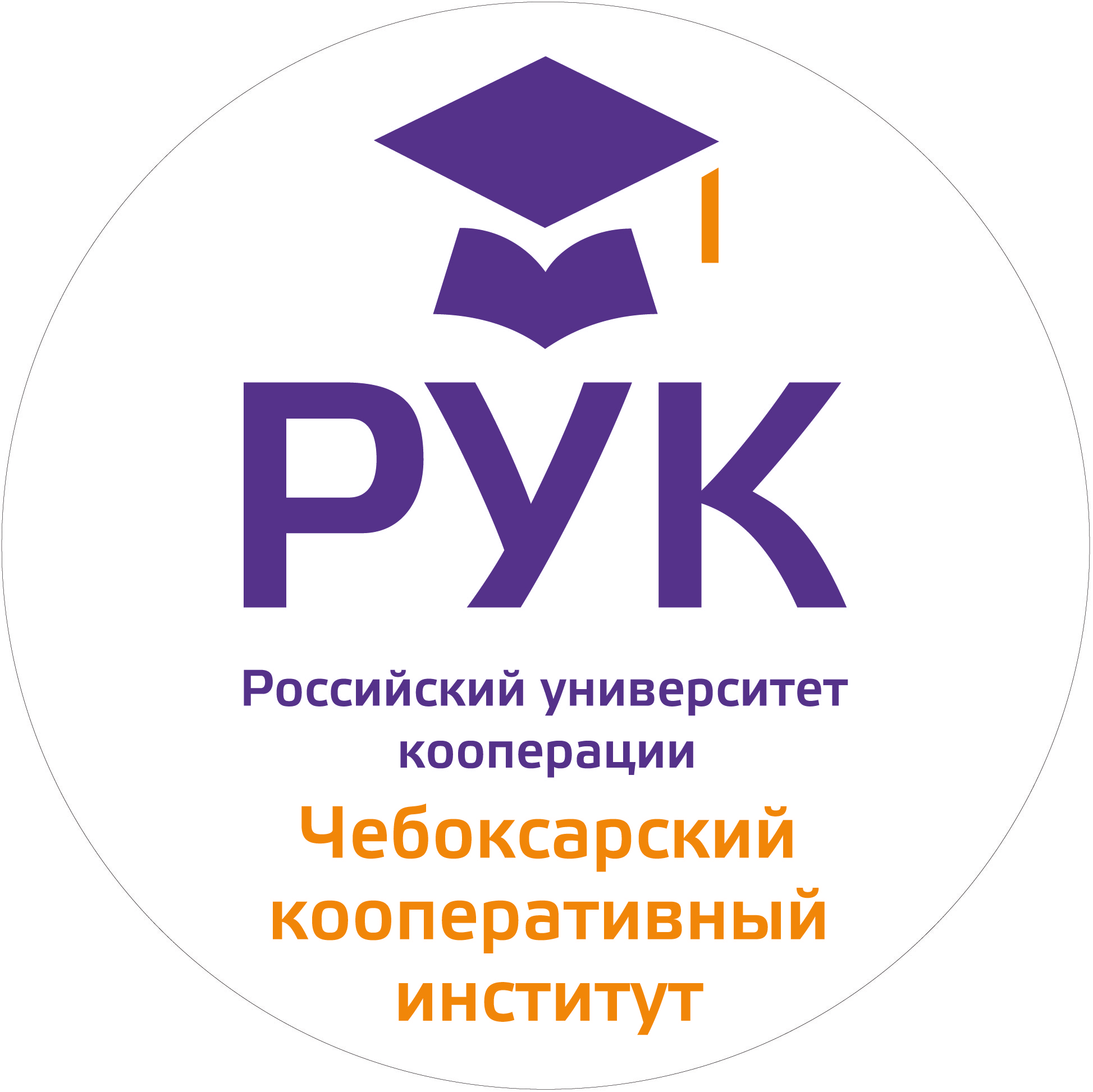 ЧЕБОКСАРСКИЙ КООПЕРАТИВНЫЙ ИНСТИТУТ (филиал)РОССИЙСКОГО УНИВЕРСИТЕТА КООПЕРАЦИИ Кафедра теории и истории государства и права26 октября . проводит Всероссийскую заочную научно-практическую конференцию «ОРГАНИЗАЦИОННО-ПРАВОВЫЕ, ЭКОНОМИЧЕСКИЕ, СОЦИАЛЬНЫЕ И ДУХОВНО-НРАВСТВЕННЫЕ АСПЕКТЫ РЕАЛИЗАЦИИ ПОСЛАНИЯ ПРЕЗИДЕНТА РОССИЙСКОЙ                 ФЕДЕРАЦИИ В.В. ПУТИНА ФЕДЕРАЛЬНОМУ СОБРАНИЮ РОССИЙСКОЙ ФЕДЕРАЦИИ             .  В УСЛОВИЯХ РЕАЛИЗАЦИИ НОВЫХ ВЫЗОВОВ И УГРОЗ РОССИЙСКОМУ ОБЩЕСТВУ» Конференция проводится по следующим направлениям: значение института Послания Президента Российской    Федерации для формирования современной политики российского государства;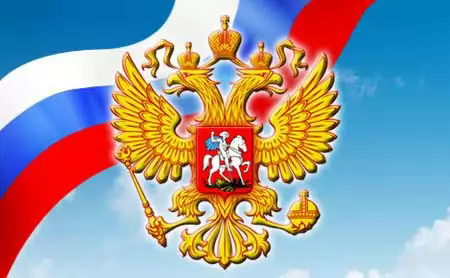 правовые аспекты реализации Послания Президента         Российской Федерации; экономические проблемы развития России в Послании Президента Российской Федерации;проблемы социального развития России и пути их            решения;роль Послания Президента Российской Федерации              в решении духовно-нравственных проблем развития России.К участию в конференции приглашаются научно-педагогические работники высших учебных заведений, научные сотрудники научно-исследовательских институтов, аспиранты и адъюнкты, магистранты, студенты (в соавторстве с руководителем), а также представители государственных органов власти и управления, сферы бизнеса.Форма проведения конференции – заочная, с изданием сборника статей. Для участия в конференции необходимо до 26 октября . направить научную статью, справку об авторе и отсканированный вариант квитанции об оплате (см. приложение). По итогам конференции будет опубликован сборник материалов, с последующим размещением в Научной электронной библиотеке (Российский индекс научного цитирования). Статьи оформляются в редакторе Microsoft Word, шрифт Times New Roman, 14, интервал 1,0; параметры страницы – поля: левое – , правовое, верхнее, нижнее – . Выравнивание текста по ширине с автоматической расстановкой переносов, абзацный отступ – . Название статьи размещается  по центру прописными буквами, через строку указываются ФИО автора, уч. степень, уч. звание и вуз. Страницы не нумеруются. Ссылки даются в тексте в квадратных скобках. Список литературы оформляется по ГОСТу Р 7.0.5 – 2008 и размещается в конце статьи по алфавиту. К публикации прилагаются аннотация и ключевые слова. Материалы направлять по адресу: 428025, Чувашская Республика, г. Чебоксары, пр. М. Горького, 24,       каб. 323, по электронной почте на адрес: konferen.coop@mail.ru с пометкой «К-2015-08». Оргвзнос составляет 130 рублей за одну страницу.Контактные телефоны: 8(8352) 40-04-99. Контактное лицо: Лохонова Галина МихайловнаРеквизиты для перечисления платы за публикацию:Чебоксарский кооперативный институт (филиал) РУКОГРН 1065029009429, ИНН/КПП 5029088494/213002001р/с 40703810501060000001 в Казанском филиале ООО     «Внешпромбанк» г. Казань  к/с 30101810500000000732  БИК 049205732Наименование платежа: ФИО, оплата публикации в сборнике К-2015-08ПриложениеОБРАЗЕЦ ОФОРМЛЕНИЯ НАУЧНОЙ СТАТЬИ ДЛЯ ПУБЛИКАЦИИ В СБОРНИКЕ НАУЧНЫХ СТАТЕЙНЕКОТОРЫЕ АСПЕКТЫ МЕЖДУНАРОДНОЙ ПРАВОСУБЪЕКТНОСТИ ЧУВАШСКОЙ РЕСПУБЛИКИ В УСЛОВИЯХ ГЛОБАЛИЗАЦИИЕ.И. Антонова, канд. юрид. наук, доц.,Чебоксарский кооперативный институт (филиал) Российского университета кооперации (г. Чебоксары)Аннотация:Посвящено исследованию содержания международной правосубъектности Чувашской Республики и направлена на совершенствование законодательства в сфере международных отношений с участием субъектов федерации.Ключевые слова: международная правосубъектность; внешнеэкономические связи; аспекты; глобализация; право; законодательство; субъекты.Текст.Текст.Текст.Текст.Текст.Текст.Текст.Текст.Текст.Текст.Текст.Текст.Текст. Текст.Текст.Текст.Текст.Текст.Текст.Текст.Текст [1].	Текст.Текст.Текст.Текст.Текст.Текст.Текст.Текст.Текст.Текст.Текст[2].Список литературыБердяев Н.А. Смысл истории. М.: Мысль, 1990. 175 с.Кауфман И.М. Терминологические словари: библиография. М.: Советская Россия, 1961. 419 с.Жилищное право: актуальные вопросы законодательства: электрон. журн. 2013. № 1. URL: http://www.gilpravo.ru (дата обращения: 20.12.2013).СПРАВКА ОБ АВТОРЕ1.Фамилия, имя, отчество автора (полностью)2.Должность 3.Ученая степень, ученое звание4.Название организации5.Адрес организации 6.Контактные телефоны (с кодом города), е-mail7.Тема научной статьи8.Адрес для отправки сборника (с индексом)